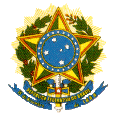 EMBAIXADA DO BRASIL EM ATENAS – GRÉCIASETOR CONSULARFORMULÁRIO DE ATESTADO DE RESIDÊNCIADADOS DO(A) DECLARANTENome completo: ..................................................................................................................................Sexo: F_____ - M _____ - Outro _______ Data de nascimento: _______ / ________ / ___________Cidade de nascimento: ........................................................................................................................Estado e país de nascimento: ...................................................... / ....................................................Nacionalidade: ........................................................  CPF: .................................................................Profissão: .......................................................... Residente na Grécia desde: ____ / ____ / _______Endereço completo na Grécia: .......................................................................................................................................................................................... Telefone ou e-mail: ...............................................Estado civil: casado(a) ____ divorciado(a) _____ solteiro(a) _____ separado(a) judicialmente ____viúvo(a) _____ união estável/homoafetiva ______DOCUMENTOS APRESENTADOSAssinale o(s) documento(s) a constar(em) da declaração solicitada: carteira de identidade _____ RNM válido ______ passaporte válido ______Número do documento: _________________________________________Data de expedição: ________ / _________ / ____________Data de validade: ________ / _________ / ______________Órgão expedidor: ....................................................................Número do documento: _________________________________________Data de expedição: ________ / _________ / ____________Data de validade: ________ / _________ / ______________Órgão expedidor: ....................................................................Atenas, em ______ / _________ / 20______________________________________________________________________Assinatura do(a) requerente